1. Co jsou mé záliby, čemu se rád/a věnuji ve volném čase (vyplň libovolný počet řádků, pokud potřebuješ, klidně si několik přidej ):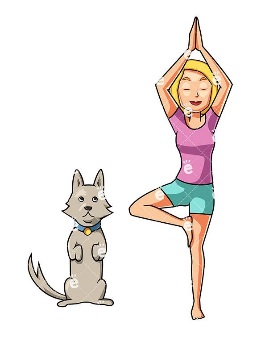 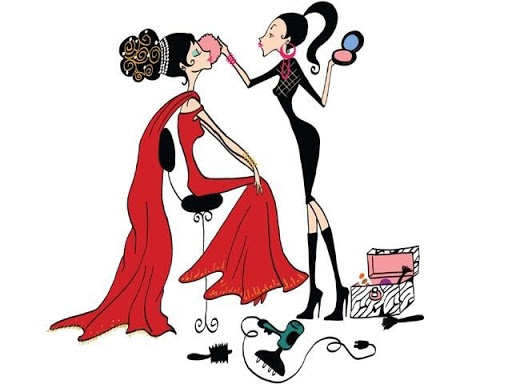 ______________________________________________________________________________________________________________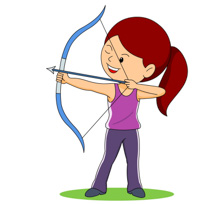 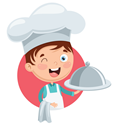 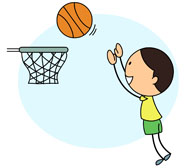 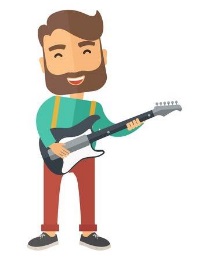 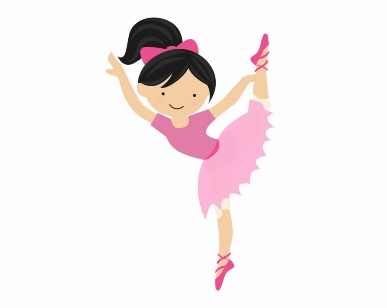 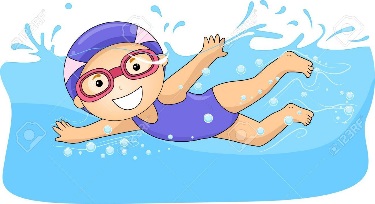 2. Nakresli sám/sama sebe, jak se věnuješ své zálibě. Zde máš prostor:3. Nyní si pojď vytvořit myšlenkovou mapu. Do oválů napiš, co tě napadá, libovolné množství oválů si dokresli:4. Zamysli se nad tím, co ti škola dává/bere a spoj čarou: Kdyby tě napadla další hesla, připiš je a spoj také.Otázky k zamyšlení: Co myslíš, škola nám více bere, nebo více dává??? Je pro nás škola důležitá??? Co mohu udělat, aby mě škola více bavila???5. V osmisměrce najdi situace, které tě mohou stresovat nebo znejišťovat.Otázky k zamyšlení: Jakým způsobem předcházet těmto situacím. Současně uvažuj nad tím, co udělat pro to, aby si minimalizoval/a následky svých činů. Aby ti tvůj způsob řešení situace nezpůsobil obtíže.6. Přečti si tento text*:O nepřítomnosti ve škole informuje učitele zákonný zástupce. Nepřítomnost žáka pak omlouvá třídní učitel svým podpisem.Pokud to škola považuje za nezbytné, může si vyžádat potvrzení ošetřujícího lékaře a to i v případě, že je nepřítomnost omluvena zákonným zástupcem.O neomluvené i zvýšené omluvené nepřítomnosti informuje třídní učitel výchovného poradce, který tyto údaje vyhodnocuje. Při zvýšené omluvené nepřítomnosti ověřuje její věrohodnost. Neomluvenou absenci do 10 vyučovacích hodin řeší třídní učitel se zákonným zástupcem žáka formou pohovoru. V rámci pohovoru projednává důvod nepřítomnosti žáka a způsob omlouvání jeho nepřítomnosti. Seznámí zákonného zástupce s možnými důsledky v případě nárůstu neomluvené nepřítomnosti (řešení s ředitelem školy, přizvání orgánu sociálně-právní ochrany dětí). Pokud je neomluvená absence v počtu 10 – 24 hodin, je svolána výchovná komise. V případě neomluvené absence nad 25 vyučovacích hodin ředitel školy zašle bezodkladně oznámení o pokračujícím záškoláctví příslušnému orgánu sociálně-právní ochrany dětí a kontaktuje policii.7. Odpověz na otázky:Omluvenku si klidně mohu napsat sám.				Ano		NeNic se neděje, když budu mít několik neomluvených hodin.	Ano		NePokud budu mít více jak 10 neomluvených hodin, svolá se		výchovná komise.							           Ano		NeVýchovný poradce o mých omluvených hodinách neví.		Ano		NeV případě zvýšené neomluvené nepřítomnosti může být 				kontaktovaná i police.							Ano		NeZvýšenou nepřítomnost „řeší sociálka“.			           Ano		Ne(správné odpovědi: Ne, Ne, Ano, Ne, Ano, Ano)8. Těšíš se do školy?                                                                           Ano		Ne* Zdroj: CO DĚLAT, KDYŽ – INTERVENCE PEDAGOGA, Rizikové chování ve školním prostředí – rámcový koncept, Příloha č. 11, Název: Záškoláctví, Č.j.: MSMT- 32548/2017-1Zdroje obrazového matriálu:https://www.yelp.ca/biz/beauty-by-beth-newmarkethttps://www.pinterest.ie/pin/358599189071270090/https://clipartstation.com/boy-playing-basketball-jumping-to-hoop-2/https://clipartart.com/categories/children-swimming-clipart.htmlhttps://www.clipart.email/clipart/ballet-clipart-dance-387888.htmlhttps://www.vectorstock.com/royalty-free-vector/chef-kid-cooking-vector-20635293https://clipartstation.com/guitar-player-clipart/http://clipart-library.com/archery-cliparts-girl.htmlXAVLOBĚDYUEIUPWVMNYIKÚMÍWQÁČVLBHNSBŠČÉBPGQTESTYLRRNXZMCYZEZOŠÁVKLWZTUJĚÁBAOEŽÁYECBŠŽNUNŘKKĚLQTFČŠPMTĚMABLIÉEÁYÝCĚŤGTĎNNUEMFŽBEBSZÍĚGBQULRÝNČ